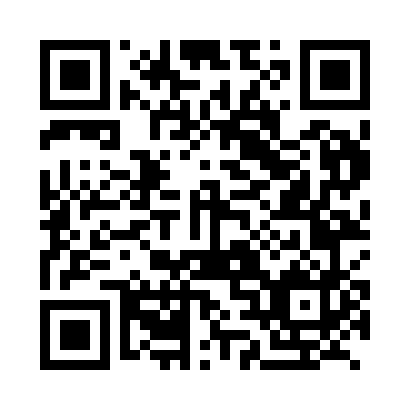 Prayer times for Benadovo, SlovakiaWed 1 May 2024 - Fri 31 May 2024High Latitude Method: Angle Based RulePrayer Calculation Method: Muslim World LeagueAsar Calculation Method: HanafiPrayer times provided by https://www.salahtimes.comDateDayFajrSunriseDhuhrAsrMaghribIsha1Wed3:035:2012:405:458:0010:072Thu3:005:1812:405:468:0210:103Fri2:575:1712:395:468:0310:134Sat2:545:1512:395:478:0510:155Sun2:515:1312:395:488:0610:186Mon2:485:1212:395:498:0810:217Tue2:455:1012:395:508:0910:238Wed2:425:0812:395:518:1110:269Thu2:395:0712:395:528:1210:2910Fri2:365:0512:395:538:1310:3111Sat2:335:0412:395:538:1510:3412Sun2:305:0212:395:548:1610:3713Mon2:275:0112:395:558:1810:4014Tue2:245:0012:395:568:1910:4315Wed2:234:5812:395:578:2010:4616Thu2:224:5712:395:588:2210:4817Fri2:224:5612:395:588:2310:4818Sat2:214:5412:395:598:2410:4919Sun2:214:5312:396:008:2610:4920Mon2:214:5212:396:018:2710:5021Tue2:204:5112:396:018:2810:5122Wed2:204:5012:396:028:3010:5123Thu2:194:4912:396:038:3110:5224Fri2:194:4812:406:048:3210:5225Sat2:194:4712:406:048:3310:5326Sun2:184:4612:406:058:3410:5427Mon2:184:4512:406:068:3510:5428Tue2:184:4412:406:068:3710:5529Wed2:174:4312:406:078:3810:5530Thu2:174:4212:406:088:3910:5631Fri2:174:4212:406:088:4010:56